	 KÜTAHYA DUMLUPINAR ÜNİVERSİTESİ  	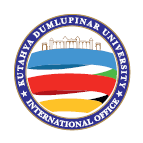 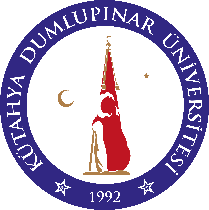 ERASMUS+ STAJ HAREKETLİLİĞİAKADEMİK TANINMA BELGESİ
AKADEMİK YIL 20../20…	 1st Semester /  2nd Semester
Yukarıda belirtilen çalışma programı ve staj dersi eşleştirmeleri onaylanmıştır.Öğrencinin Adı Soyadı:Öğrencinin Adı Soyadı:Öğrencinin Adı Soyadı:Öğrencinin Adı Soyadı:Fakülte/Bölüm:Fakülte/Bölüm:Fakülte/Bölüm:Fakülte/Bölüm:Fakülte/Bölüm:Öğrenci No:Öğrenci No:Öğrenci No:Gidilen Kurumun Adı ve Erasmus+ Kodu:Gidilen Kurumun Adı ve Erasmus+ Kodu:Gidilen Kurumun Adı ve Erasmus+ Kodu:Gidilen Kurumun Adı ve Erasmus+ Kodu:Gidilen Kurumun Adı ve Erasmus+ Kodu:Gidilen Kurumun Adı ve Erasmus+ Kodu:Gidilen Kurumun Adı ve Erasmus+ Kodu:Gidilen Kurumun Adı ve Erasmus+ Kodu:Gidilen Ülke:Gidilen Ülke:Gidilen Ülke:Gidilen Ülke:GİDİLEN KURUMDA YAPILACAK STAJBelirtilen akademik dönemde anlaşmalı üniversitedeki hareketlilik süresince yapılacak stajGİDİLEN KURUMDA YAPILACAK STAJBelirtilen akademik dönemde anlaşmalı üniversitedeki hareketlilik süresince yapılacak stajGİDİLEN KURUMDA YAPILACAK STAJBelirtilen akademik dönemde anlaşmalı üniversitedeki hareketlilik süresince yapılacak stajGİDİLEN KURUMDA YAPILACAK STAJBelirtilen akademik dönemde anlaşmalı üniversitedeki hareketlilik süresince yapılacak staj*Eşleştirilen dersler tabloda aynı satırda belirtilmelidir!KÜTAHYA DUMLUPINAR ÜNİVERSİTESİ’NDEKİ EŞDEĞER STAJ DERSİBaşarıldığı takdirde yapılan staj Kütahya Dumlupınar Üniversitesi’nde aşağıdaki staj dersine karşılık gelir.KÜTAHYA DUMLUPINAR ÜNİVERSİTESİ’NDEKİ EŞDEĞER STAJ DERSİBaşarıldığı takdirde yapılan staj Kütahya Dumlupınar Üniversitesi’nde aşağıdaki staj dersine karşılık gelir.KÜTAHYA DUMLUPINAR ÜNİVERSİTESİ’NDEKİ EŞDEĞER STAJ DERSİBaşarıldığı takdirde yapılan staj Kütahya Dumlupınar Üniversitesi’nde aşağıdaki staj dersine karşılık gelir.KÜTAHYA DUMLUPINAR ÜNİVERSİTESİ’NDEKİ EŞDEĞER STAJ DERSİBaşarıldığı takdirde yapılan staj Kütahya Dumlupınar Üniversitesi’nde aşağıdaki staj dersine karşılık gelir.KÜTAHYA DUMLUPINAR ÜNİVERSİTESİ’NDEKİ EŞDEĞER STAJ DERSİBaşarıldığı takdirde yapılan staj Kütahya Dumlupınar Üniversitesi’nde aşağıdaki staj dersine karşılık gelir.KÜTAHYA DUMLUPINAR ÜNİVERSİTESİ’NDEKİ EŞDEĞER STAJ DERSİBaşarıldığı takdirde yapılan staj Kütahya Dumlupınar Üniversitesi’nde aşağıdaki staj dersine karşılık gelir.Kurum AdıDersin KoduStaj İş GünüStaj İş Günü*Eşleştirilen dersler tabloda aynı satırda belirtilmelidir!Dersin KoduStaj TürüStaj TürüStaj TürüStaj İş GünüUlusal Krediler=ÖĞRENCİAdı Soyadı:BOLUM ERASMUS+ KOORDİNATORUAdı Soyadı:KURUM ERASMUS+ KOORDİNATÖRÜAdı Soyadı:Doç. Dr. M. Yunus ŞİŞMANTarih:İmza:Tarih:İmza:Tarih:İmza: